Job DescriptionPerson SpecificationIn order to be short-listed you must demonstrate that you meet all the essential criteria and as many of the desirable criteria as possible. Where we have a large number of applications that meet all of the essential criteria, we will use the desirable criteria to produce the shortlist. All disabled candidates who meet the minimum essential criteria will be included on the shortlist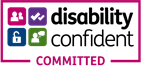 Vision, Mission and ValuesMain Terms and Conditions of EmploymentDirectorateTechnical Education & SkillsDepartmentBusiness StudiesSectionBusinessJob Title:Course Lead & Lecturer in Business StudiesReports To:Curriculum Manager Job PurposeJob PurposeWork with the staff in your delivery team, and under the leadership of the Curriculum Manager, to ensure that annual key performance indicators are achieved consistently across your designated curriculum area.To deliver high quality teaching, learning and assessment which ensures successful learner outcomes and maximises the potential of every student to progress to their chosen destination. Work with the staff in your delivery team, and under the leadership of the Curriculum Manager, to ensure that annual key performance indicators are achieved consistently across your designated curriculum area.To deliver high quality teaching, learning and assessment which ensures successful learner outcomes and maximises the potential of every student to progress to their chosen destination. Main ResponsibilitiesMain ResponsibilitiesTake course lead responsibility for the subject(s) within your remit.Teach students enrolled on a range of courses as assigned by your line managerImplement appropriate feedback and assessment systems to accurately check learning, adapting teaching as required to ensure learner progress.  Operate within the Quality Assurance framework.Lead on curriculum innovation, development and implementation.Maintain a professional learning environment in the classroom consistently implementing the College’s behaviour management processes as required.  Maintain and update teaching expertise and skills to continually develop your teaching practice and deliver the best outcomes for learners.Take course lead responsibility for the subject(s) within your remit.Teach students enrolled on a range of courses as assigned by your line managerImplement appropriate feedback and assessment systems to accurately check learning, adapting teaching as required to ensure learner progress.  Operate within the Quality Assurance framework.Lead on curriculum innovation, development and implementation.Maintain a professional learning environment in the classroom consistently implementing the College’s behaviour management processes as required.  Maintain and update teaching expertise and skills to continually develop your teaching practice and deliver the best outcomes for learners.Main TasksMain TasksCourse LeadAttainment of key performance indicators for Business Studies, with particular focus on: Learner recruitment and the number of learners retained within the first six week Learners’ progress from starting pointsAttendance and punctuality, including to maths and English lessons and all elements of programme of study;Progression to further learning and into employment. Role model outstanding teaching, leaning and assessment to promote consistency of experience across the subject area.Produce timetables which are centred on the learners’ experience, match the expertise of the staff and promote efficient use of College resources. Manage internal and external verification activity for designated programmes, ensuring all activity is undertaken in line with the College’s expectations and in a timely manner, with accurate moderation of assessment decisions.  Teaching and AssessmentDeliver teaching and learning that motivates and inspires learners to achieve, creating and implementing curriculum intent documentation and schemes of learning in line with the College standards.Develop assessments and mark students’ work in accordance with College policy, providing clear, direct and constructive verbal and written feedback which addressess misconceptions and enables students to embed and develop their knowledge and skills.  Supervise practical activities, workshops and work placements as appropriate.Facilitate learning by selecting material and methods appropriate to student needs and course level to deliver a flexible learning programme.Use technology, including the college’s virtual learning environment effectively to enable independent learning at any time or place.Develop and use high quality resources and teaching materials which meet course frameworks and learning outcomes.  Embed career related employability skills through high quality teaching and learning to support progression.Develop and use initial assessments to accurately determine learners starting points.  Ensure the timely and accurate completion of MarkBook, registers and other relevant systems to accurately record student assessments, achievements and progress.  Invigilate examinations as required.Prepare assignments, examination questions and assignment materials as required Liaise with external examiners/internal and external verifiers as required.Pastoral and WelfareConsistently challenge lateness and attendance concerns, working with learners to build resilience and find solutions to individual challenges.  Establish and maintain relationships with individual students and groups to facilitate awareness of problems and difficulties.  Identify students in need of pastoral and welfare support and refer to College services as appropriate.Consistently apply College standards, encouraging positive behaviour to promote high expectations of all learners and support and promote the development of a College culture which is free from bullying, harassment or discrimination.Maintain a fair and disciplined learning environment, setting clear expectations for behaviour and addressing concerns in a timely manner following College policies and procedures. Share in the responsibility for ensuring good standards of student behaviour across campus appropriately challenging breaches of the Student Behaviour Policy.  Identify and support internal and external activities and events which provide opportunities for students to further develop their skills, knowledge, confidence and resilience to promote  physical and mental wellbeing.Curriculum DevelopmentLead on the review of course performance and plan for further development and improvement of the provision accordingly. This will include facilitating and taking account of student, employer, parent and other stakeholder feedback.Professional DevelopmentParticipate in the development of external partnerships in order to maintain and update teaching and training expertise and vocational skill, enrich teaching and learning and enable learners to develop knowledge and skills beyond the qualification and in line with their aspirations.  Respond to identified personal and professional needs in curriculum knowledge, teaching methodology, management and organisational skills, by undertaking self-directed learning, research and training as appropriate or required.Attend and participate in regular internal CPD to develop and maintain teaching and learning skills and expertise to ensure the best outcomes for learners.Actively participate in professional development and training activities, developing your own personal networks and reflecting on your own performance.Course LeadAttainment of key performance indicators for Business Studies, with particular focus on: Learner recruitment and the number of learners retained within the first six week Learners’ progress from starting pointsAttendance and punctuality, including to maths and English lessons and all elements of programme of study;Progression to further learning and into employment. Role model outstanding teaching, leaning and assessment to promote consistency of experience across the subject area.Produce timetables which are centred on the learners’ experience, match the expertise of the staff and promote efficient use of College resources. Manage internal and external verification activity for designated programmes, ensuring all activity is undertaken in line with the College’s expectations and in a timely manner, with accurate moderation of assessment decisions.  Teaching and AssessmentDeliver teaching and learning that motivates and inspires learners to achieve, creating and implementing curriculum intent documentation and schemes of learning in line with the College standards.Develop assessments and mark students’ work in accordance with College policy, providing clear, direct and constructive verbal and written feedback which addressess misconceptions and enables students to embed and develop their knowledge and skills.  Supervise practical activities, workshops and work placements as appropriate.Facilitate learning by selecting material and methods appropriate to student needs and course level to deliver a flexible learning programme.Use technology, including the college’s virtual learning environment effectively to enable independent learning at any time or place.Develop and use high quality resources and teaching materials which meet course frameworks and learning outcomes.  Embed career related employability skills through high quality teaching and learning to support progression.Develop and use initial assessments to accurately determine learners starting points.  Ensure the timely and accurate completion of MarkBook, registers and other relevant systems to accurately record student assessments, achievements and progress.  Invigilate examinations as required.Prepare assignments, examination questions and assignment materials as required Liaise with external examiners/internal and external verifiers as required.Pastoral and WelfareConsistently challenge lateness and attendance concerns, working with learners to build resilience and find solutions to individual challenges.  Establish and maintain relationships with individual students and groups to facilitate awareness of problems and difficulties.  Identify students in need of pastoral and welfare support and refer to College services as appropriate.Consistently apply College standards, encouraging positive behaviour to promote high expectations of all learners and support and promote the development of a College culture which is free from bullying, harassment or discrimination.Maintain a fair and disciplined learning environment, setting clear expectations for behaviour and addressing concerns in a timely manner following College policies and procedures. Share in the responsibility for ensuring good standards of student behaviour across campus appropriately challenging breaches of the Student Behaviour Policy.  Identify and support internal and external activities and events which provide opportunities for students to further develop their skills, knowledge, confidence and resilience to promote  physical and mental wellbeing.Curriculum DevelopmentLead on the review of course performance and plan for further development and improvement of the provision accordingly. This will include facilitating and taking account of student, employer, parent and other stakeholder feedback.Professional DevelopmentParticipate in the development of external partnerships in order to maintain and update teaching and training expertise and vocational skill, enrich teaching and learning and enable learners to develop knowledge and skills beyond the qualification and in line with their aspirations.  Respond to identified personal and professional needs in curriculum knowledge, teaching methodology, management and organisational skills, by undertaking self-directed learning, research and training as appropriate or required.Attend and participate in regular internal CPD to develop and maintain teaching and learning skills and expertise to ensure the best outcomes for learners.Actively participate in professional development and training activities, developing your own personal networks and reflecting on your own performance.GeneralGeneralParticipate in Parents' evenings, school liaison work, meetings with employers, examination board moderators/assessors/verifiers or representatives of Higher Education as required.Proactively participate in admissions activities, open events, learner experience days and employer engagement events.  Collaborate with College marketing to celebrate student achievements.  Participate in Parents' evenings, school liaison work, meetings with employers, examination board moderators/assessors/verifiers or representatives of Higher Education as required.Proactively participate in admissions activities, open events, learner experience days and employer engagement events.  Collaborate with College marketing to celebrate student achievements.  Special Features:Special Features:Undertake teaching on a maximum of two evenings per week if required.  Undertake teaching on a maximum of two evenings per week if required.  Responsibilities common to all staffResponsibilities common to all staffYou have a legal duty, so far as is reasonably practicable, to ensure that you do not endanger yourself or anyone else by your acts or omissions. In addition, you must cooperate with the College on health and safety matters and must not interfere or misuse anything provided for health, safety and welfare purposes.The College aims to be a place in which people can work and study free from any form of discrimination You are responsible for applying the College’s Equal Opportunities Policy in your own area of responsibility and in your general conduct.You are required to participate with the Appraisal process, engaging in the setting of objectives to assist in the monitoring of performance and the achievement of personal development.All employees are required as part of their duties to take responsibility for safeguarding, Prevent and promoting the welfare of children and vulnerable adults.Such other relevant duties commensurate with the post as may be assigned by your manager in agreement with you. Such agreement should not be unreasonably withheld.You have a legal duty, so far as is reasonably practicable, to ensure that you do not endanger yourself or anyone else by your acts or omissions. In addition, you must cooperate with the College on health and safety matters and must not interfere or misuse anything provided for health, safety and welfare purposes.The College aims to be a place in which people can work and study free from any form of discrimination You are responsible for applying the College’s Equal Opportunities Policy in your own area of responsibility and in your general conduct.You are required to participate with the Appraisal process, engaging in the setting of objectives to assist in the monitoring of performance and the achievement of personal development.All employees are required as part of their duties to take responsibility for safeguarding, Prevent and promoting the welfare of children and vulnerable adults.Such other relevant duties commensurate with the post as may be assigned by your manager in agreement with you. Such agreement should not be unreasonably withheld.ReviewReviewThis is a description of the job as it is presently constituted. It may be reviewed and updated from time to time to ensure it accurately reflects the job required to be performed, or to incorporate proposed changes. This is a description of the job as it is presently constituted. It may be reviewed and updated from time to time to ensure it accurately reflects the job required to be performed, or to incorporate proposed changes. QualificationsQualificationsEssentialDesirableHow Assessed1Possess a minimum of a relevant Level 6 (Degree) vocational qualification A/C2Possess a PGCE/Certificate of education or equivalent teaching qualificationA/C3Possess a qualification in Maths and English levels 4 – 9(GCSE Grades A – C) or equivalentA/C4Hold Assessor and/or verifier Awards or equivalentA/CExperience and knowledgeExperience and knowledgeExperience and knowledgeExperience and knowledgeExperience and knowledge5Track record of successful teaching experience across a range of levels including up to level 3A/I6Recent industry related experience relevant to the academic disciplineA/I7Detailed knowledge of relevant course subject matter and examination and assessment requirements A/I8Understanding of value added and the use of progress performance measuresI9Experience of developing and maintaining external partnerships to enrich teaching and learning. A/ISkills & AbilitiesSkills & AbilitiesSkills & AbilitiesSkills & AbilitiesSkills & Abilities10Ability to provide clear, direct and constructive written and verbal feedback T11Ability to inspire, motivate and raise the aspirations of learners through high quality teaching T12Competent in the use of technology to underpin learning and assessment and support the development of independent learning.  I13Ability to maintain a disciplined learning environment promoting high expectations of all learners.TPersonal CharacteristicsPersonal CharacteristicsEssentialDesirableHow Assessed14Has high expectations of self and othersI/T15Takes responsibility for work activities and personal actions and delivers on commitmentsI16Innovative in response to changing circumstances identifying and or implementing new or improved approaches   I17Builds positive relationship with others maintaining mutual trust, candor and respect T18Does the right thing in the right way and is honest and transparent in their approachTKeyKeyAApplicationIInterviewTTestCCertificatePPresentationVisionTo be the best College in the country.MissionTo inspire, challenge and transform lives.ValuesSalary£34,924 to £37,293 per annumHolidays46 days inclusive of 8 statutory bank holidaysPension Teachers’ PensionContact TypePermanent  Working Weeks52Hours of WorkMinimum of 37 per weekTeaching Hours770 per year